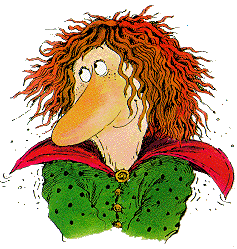 				  Fiche d’identité du livre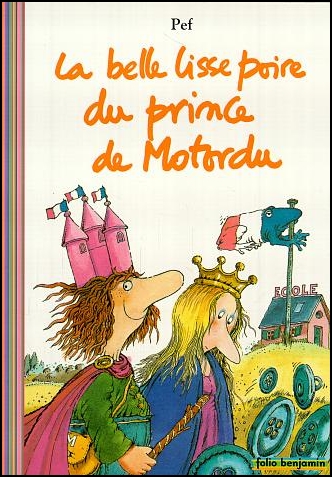 Titre du livre :Nom de l’auteur :  Nom de l’illustrateur :Nom de l’éditeur :Voici la 4ème de couverture (le dos du livre), lis la puis réponds aux questions en coloriant les bonnes réponses.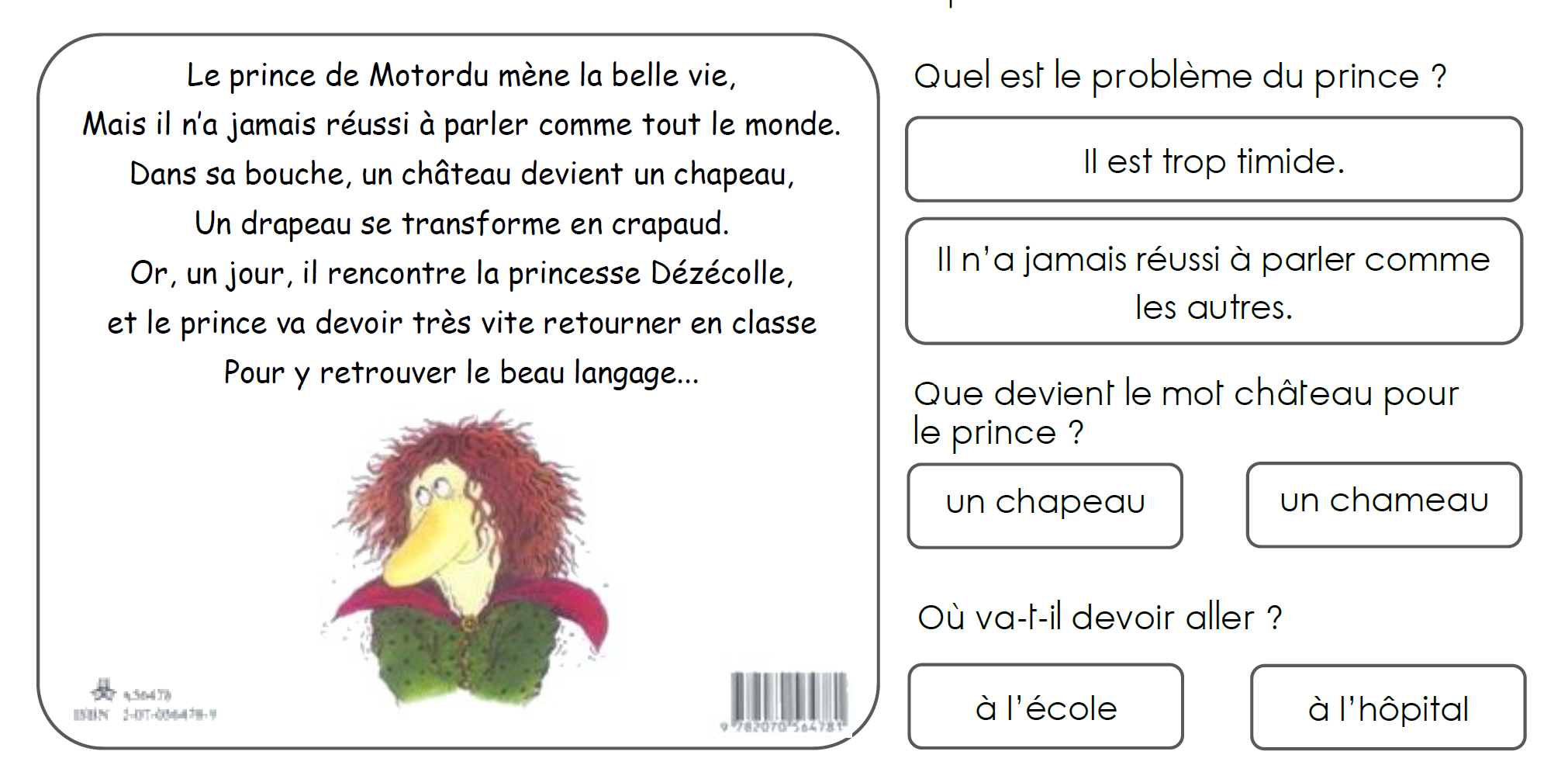 